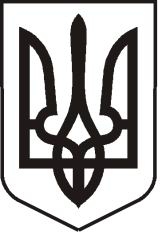 УКРАЇНАЛУГАНСЬКА  ОБЛАСТЬПОПАСНЯНСЬКИЙ  РАЙОН
ПОПАСНЯНСЬКА  МІСЬКА  РАДАШОСТОГО   СКЛИКАННЯСТО ВОСЬМА СЕСІЯРIШЕННЯ08 жовтня 2019 р.                          м. Попасна	                                      № 108/3Про надання згоди на організацію співробітництва територіальних громад Керуючись статтями 25, 59 Закону України «Про місцеве самоврядування в Україні»,  статтею 5 Закону України «Про співробітництво територіальних громад», враховуючи пропозицію Попаснянського міського голови щодо ініціювання співробітництва між територіальною громадою міста Попасна та територіальними громадами Білогорівської селищної ради Попаснянського району Луганської області, Вовчоярівської селищної ради Попаснянського району Луганської області, Врубівської селищної ради Попаснянського району Луганської області, Малорязанцівської селищної ради Попаснянського району Луганської області, Мирнодолинської селищної ради Попаснянського району Луганської області, Комишувахської селищної ради Попаснянського району Луганської області, Троїцької сільської ради Попаснянського району Луганської області, у сфері архівної справи у формі спільного фінансування (утримання) суб’єктами співробітництва підприємств, установ та організацій комунальної форми власності - інфраструктурних об’єктів, розпорпядження від 27 вересня 2019 року № 02-02/217  (далі – пропозиція), на підставі попереднього висновку виконавчого комітету Попаснянської міської ради стосовно відповідності інтересам та потребам територіальної громади пропозиції, затвердженого рішенням виконавчого комітету Попаснянської міської  ради від  02 жовтня 2019 року № 98, Попаснянська міська радаВИРІШИЛА:Надати згоду на організацію співробітництва територіальної громади міста Попасна через   Попаснянську міську раду (код ЄДРПОУ 26271498) в особі міського голови Онищенка Юрія Івановича та територіальних громад Білогорівської селищної ради Попаснянського району Луганської області через Білогорівську селищну раду Попаснянського району Луганської області (код ЄДРПОУ 04337096) в особі селищного голови Юрганової Наталії Іванівни, територіальних громад Вовчоярівської селищної ради Попаснянського району Луганської області через Вовчоярівську селищну раду Попаснянського району Луганської області (код ЄДРПОУ 04335306) в особі селищного голови Іваніцької Ірини Володимирівни, територіальних громад Врубівської селищної ради Попаснянського району Луганської області через Врубівську селищну раду Попаснянського району Луганської області (код ЄДРПОУ 04335312) в особі селищного голови Кравця Віктора Михайловича, територіальних громад Малорязанцівської селищної ради Попаснянського району Луганської області через Малорязанцівську селищну раду Попаснянського району Луганської області (код ЄДРПОУ 04335341) в особі селищного голови Новака Юрія Миколайовича, територіальних громад Мирнодолинської селищної ради Попаснянського району Луганської області через Мирнодолинську селищну раду Попаснянського району Луганської області (код ЄДРПОУ 04335358)  в особі селищного голови Верютіної Наталії Дмитрівни, територіальних громад Комишувахської селищної ради Попаснянського району Луганської області через Комишувахську селищну раду Попаснянського району Луганської області (код ЄДРПОУ 04335335) в особі селищного голови Ткаченка Віталія Леонідовича, територіальних громад Троїцької сільської ради Попаснянського району Луганської області через Військово-цивільну адміністрацію сіл Троїцьке та Новозванівка Попаснянського району Луганської області (код ЄДРПОУ 39805974) в особі керівника Шевченка Микити Андрійовича, у сфері архівної справи, у формі спільного фінансування (утримання) суб’єктами співробітництва підприємств, установ та організацій комунальної форми власності - інфраструктурних об’єктів.Попаснянському міському голові Онищенку Ю.І. до 11 жовтня 2019 року надіслати сільським та селищним головам територіальних громад, вказаних у п. 1 цього рішення, пропозицію про початок переговорів з питань організації співробітництва та забезпечити утворення комісії для підготовки проєкту договору про співробітництво територіальних громад.Контроль за виконанням цього рішення покласти на постійну комісію міської ради  з питань бюджету, фінансів, соціально-економічного розвитку, комунальної власності та регуляторної політики та заступника міського голови Хащенка Д.В.  Міський голова                                                                                      Ю.І. Онищенко